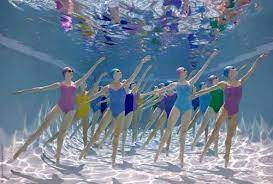 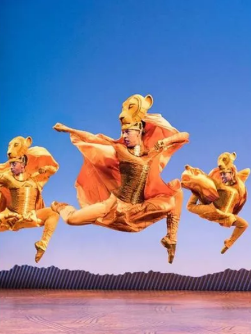 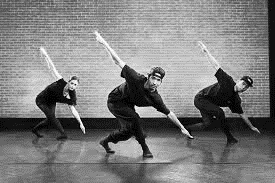 Stylistic FeaturesStylistic FeaturesStylistic FeaturesBaselineMobility, aerobic and stretch including isolations, stepping patterns and use of parallel and turn outSports FusionPhrase 1: Football (House dance); gallop shuffle, jacking, flexion, Phrase 2: Basketball (hip-hop); Tutting, contraction, pas de bourreePhrase 3: Swimming (contemporary); Ronde Jambe, Arch, Seat rollLion KingAttitude positions, use of relevé and plie, jazz fourth positions, arch and contract, core strength, high jumps and leg extensions.